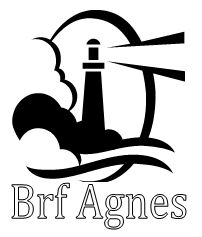 Till medlemmar på Agnesväg                         STORA HÖGA 2021-03-28Digital årsstämma 2021-04-25 kl.12:00  (ingen fysisk närvaro) pga. Covid-19.Inför årsstämman som kommer att hållas digitalt via Teams så behöver styrelsen medlemmarnas mail-adresser.Skicka ett mail till brfagnes@live.se och skriv ert namn och adressnummer, gärna i ämnesraden.Ni som inte kan deltaga digitalt kan i stället använda poströstning men kan då givetvis inte deltaga i eventuella diskussioner.Om ni vill poströsta måste styrelsen informeras genom ett meddelande i föreningens brevlåda, detta senast den 14 april.Information och blankett för poströstning kommer att delas ut separat till dem som önskar deltaga i poströstningen.Poströsten måste vara inlämnad i föreningens brevlåda senast den 19 april.                                      Med vänlig hälsning: Styrelsen BRF Agnes